Intyg/ConfirmationHärmed intygas att Dalapro DM 20, Dalapro DM 40 samt Dalapro DM 60 uppfyller kraven för skarvspackling med pappersremsa enligt EN 13963. Produkterna hamnar i klass 3A, dvs lämpliga för både skarvspackling och överspackling.We hereby confirm that  Dalapro DM 20, Dalapro DM 40 and Dalapro DM 60 withstands the use compiling to standard EN 13963. The products are compiling to class 3A, which means they are ok to use as both jointing with paper tape and for last layer surface.For Saint-Gobain Sweden AB – Scanspac: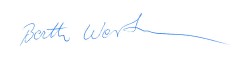 ……………………………………………………Berth Westman, Senior Formulation Specialist